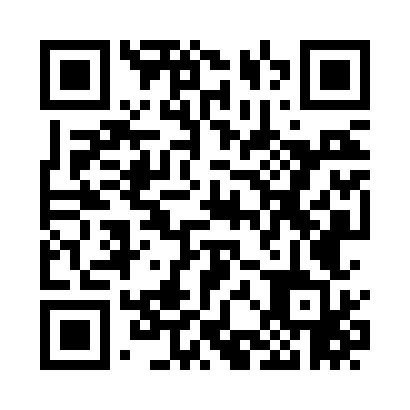 Prayer times for Russell Point, Virginia, USAMon 1 Jul 2024 - Wed 31 Jul 2024High Latitude Method: Angle Based RulePrayer Calculation Method: Islamic Society of North AmericaAsar Calculation Method: ShafiPrayer times provided by https://www.salahtimes.comDateDayFajrSunriseDhuhrAsrMaghribIsha1Mon4:225:511:105:028:299:592Tue4:235:521:115:028:299:583Wed4:235:521:115:028:299:584Thu4:245:531:115:028:299:585Fri4:255:531:115:038:299:576Sat4:265:541:115:038:299:577Sun4:265:551:125:038:289:568Mon4:275:551:125:038:289:569Tue4:285:561:125:038:289:5510Wed4:295:561:125:038:279:5511Thu4:305:571:125:038:279:5412Fri4:305:581:125:038:279:5413Sat4:315:581:125:038:269:5314Sun4:325:591:125:038:269:5215Mon4:336:001:135:038:259:5116Tue4:346:001:135:038:259:5117Wed4:356:011:135:038:249:5018Thu4:366:021:135:038:249:4919Fri4:376:021:135:038:239:4820Sat4:386:031:135:038:229:4721Sun4:396:041:135:038:229:4622Mon4:406:051:135:038:219:4523Tue4:416:051:135:038:209:4424Wed4:426:061:135:038:199:4325Thu4:436:071:135:038:199:4226Fri4:446:081:135:038:189:4127Sat4:456:091:135:028:179:4028Sun4:476:091:135:028:169:3929Mon4:486:101:135:028:159:3830Tue4:496:111:135:028:149:3631Wed4:506:121:135:028:139:35